Rose Edwards	Townsend CottageClerk to the Parish Council	Poyntington	Sherborneclerk@queenthorneparishcouncil.gov.uk	Dorset DT9 4LF01963 220491You are invited to a Meeting of the Queen Thorne Parish Council to be held on Monday 4th January 2021 commencing at 7.30pm. Members of the public are invited to address the Council during the Open Forum.Because of the restrictions caused by the Covid-19 this will be a virtual meeting.  To join the meeting on the internet using computer, tablet or phone please use this link: Join Zoom Meeting 
https://zoom.us/j/96190584696 Meeting ID: 961 9058 4696Alternatively, to join the meeting by telephone please dial one of the following numbers. Tel:  +44 208 080 6591  or  +44 208 080 6592  Meeting ID: 961 9058 4696Rose Edwards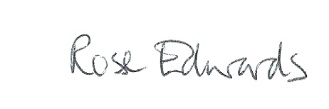 Clerk to the Council   1.      Apologies2.      Chairman’s announcements3.      Declarations of Interest in items on the agenda4.       Minutes – to resolve the minutes of the Parish Council meetings held on 2 November 20205.       Business Items arising from Meeting 02/11/20:Primrose Lane, Mudford development – to approve the donation to Mudford Parish Council agreed in principle at the last meeting. Update on Chris Loder’s visit 11th DecemberRoad safety on the A30, II. Trent School traffic, parking and planning issue, III. 29 Plot Lane, TrentMarl Lane, horse warning signsCondition of road surface at Over Compton House, to discuss issues arisingFingerposts, update Update on Sandford Orcas HGV road signs and road name signs 6.         New Business:Unclaimed rights of wayTo discuss recent suggestions for permissive paths Dorset Local Plan consultationUpdate on Old School House, Sandford OrcasOver hanging hedge and bank at Uplands in Over ComptonPax Lane, Trent, drainageDog related signs7.	Financial Matters:To receive financial report year to date and agree payment of invoicesTo agree budget and precept for 2021-228.	Correspondence9.	Planning Matters:To report on applications for comment by the Parish CouncilTo report applications determined by Dorset Council10.	Date of future Meetings.11.	Items for next Meeting